銘  傳  大  學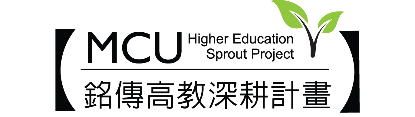 收  據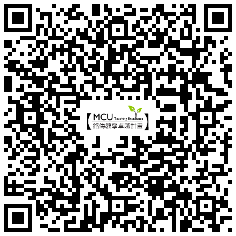 獲獎助金同學請協助填寫心得回饋                                        https://reurl.cc/W3lzd7領款人姓名(Name)領款人姓名(Name)領款人姓名(Name)領款人姓名(Name)領款人姓名(Name)領款人姓名(Name)所得種類(Category of Income)所得種類(Category of Income)所得種類(Category of Income)所得種類(Category of Income)所得種類(Category of Income)所得種類(Category of Income)□薪資(50)  □稿費、演講(9B)□獎金(91)  □薪資/獎金(50)■ 92其他所得          □薪資(50)  □稿費、演講(9B)□獎金(91)  □薪資/獎金(50)■ 92其他所得          □薪資(50)  □稿費、演講(9B)□獎金(91)  □薪資/獎金(50)■ 92其他所得          □薪資(50)  □稿費、演講(9B)□獎金(91)  □薪資/獎金(50)■ 92其他所得          □薪資(50)  □稿費、演講(9B)□獎金(91)  □薪資/獎金(50)■ 92其他所得          □薪資(50)  □稿費、演講(9B)□獎金(91)  □薪資/獎金(50)■ 92其他所得          □薪資(50)  □稿費、演講(9B)□獎金(91)  □薪資/獎金(50)■ 92其他所得          活動名稱(Activity Name)活動名稱(Activity Name)活動名稱(Activity Name)活動名稱(Activity Name)活動名稱(Activity Name)活動名稱(Activity Name)     年度深耕弱勢輔導獎助金     年度深耕弱勢輔導獎助金     年度深耕弱勢輔導獎助金     年度深耕弱勢輔導獎助金     年度深耕弱勢輔導獎助金     年度深耕弱勢輔導獎助金     年度深耕弱勢輔導獎助金     年度深耕弱勢輔導獎助金     年度深耕弱勢輔導獎助金案名(Program)案名(Program)案名(Program)案名(Program)案名(Program)案名(Program)(募款/教部)完善弱勢協助機制計畫(募款/教部)完善弱勢協助機制計畫(募款/教部)完善弱勢協助機制計畫(募款/教部)完善弱勢協助機制計畫(募款/教部)完善弱勢協助機制計畫(募款/教部)完善弱勢協助機制計畫(募款/教部)完善弱勢協助機制計畫用途(Used) 用途(Used) 用途(Used) 用途(Used) 用途(Used) 用途(Used) □鐘點費   □工讀費  □演講   □專任助理  ■其他 對學生獎助 □鐘點費   □工讀費  □演講   □專任助理  ■其他 對學生獎助 □鐘點費   □工讀費  □演講   □專任助理  ■其他 對學生獎助 □鐘點費   □工讀費  □演講   □專任助理  ■其他 對學生獎助 □鐘點費   □工讀費  □演講   □專任助理  ■其他 對學生獎助 □鐘點費   □工讀費  □演講   □專任助理  ■其他 對學生獎助 □鐘點費   □工讀費  □演講   □專任助理  ■其他 對學生獎助 □鐘點費   □工讀費  □演講   □專任助理  ■其他 對學生獎助 □鐘點費   □工讀費  □演講   □專任助理  ■其他 對學生獎助 □鐘點費   □工讀費  □演講   □專任助理  ■其他 對學生獎助 □鐘點費   □工讀費  □演講   □專任助理  ■其他 對學生獎助 □鐘點費   □工讀費  □演講   □專任助理  ■其他 對學生獎助 □鐘點費   □工讀費  □演講   □專任助理  ■其他 對學生獎助 □鐘點費   □工讀費  □演講   □專任助理  ■其他 對學生獎助 □鐘點費   □工讀費  □演講   □專任助理  ■其他 對學生獎助 □鐘點費   □工讀費  □演講   □專任助理  ■其他 對學生獎助 □鐘點費   □工讀費  □演講   □專任助理  ■其他 對學生獎助 □鐘點費   □工讀費  □演講   □專任助理  ■其他 對學生獎助 □鐘點費   □工讀費  □演講   □專任助理  ■其他 對學生獎助 □鐘點費   □工讀費  □演講   □專任助理  ■其他 對學生獎助 □鐘點費   □工讀費  □演講   □專任助理  ■其他 對學生獎助 □鐘點費   □工讀費  □演講   □專任助理  ■其他 對學生獎助 工作期間(Working Dates)工作期間(Working Dates)工作期間(Working Dates)工作期間(Working Dates)工作期間(Working Dates)工作期間(Working Dates)     年   月   日 至     年   月   日  ，  共    月/日/時     年   月   日 至     年   月   日  ，  共    月/日/時     年   月   日 至     年   月   日  ，  共    月/日/時     年   月   日 至     年   月   日  ，  共    月/日/時     年   月   日 至     年   月   日  ，  共    月/日/時     年   月   日 至     年   月   日  ，  共    月/日/時     年   月   日 至     年   月   日  ，  共    月/日/時     年   月   日 至     年   月   日  ，  共    月/日/時     年   月   日 至     年   月   日  ，  共    月/日/時     年   月   日 至     年   月   日  ，  共    月/日/時     年   月   日 至     年   月   日  ，  共    月/日/時     年   月   日 至     年   月   日  ，  共    月/日/時     年   月   日 至     年   月   日  ，  共    月/日/時     年   月   日 至     年   月   日  ，  共    月/日/時     年   月   日 至     年   月   日  ，  共    月/日/時     年   月   日 至     年   月   日  ，  共    月/日/時     年   月   日 至     年   月   日  ，  共    月/日/時     年   月   日 至     年   月   日  ，  共    月/日/時     年   月   日 至     年   月   日  ，  共    月/日/時     年   月   日 至     年   月   日  ，  共    月/日/時     年   月   日 至     年   月   日  ，  共    月/日/時     年   月   日 至     年   月   日  ，  共    月/日/時計價標準(Valuation Standard)計價標準(Valuation Standard)計價標準(Valuation Standard)計價標準(Valuation Standard)計價標準(Valuation Standard)計價標準(Valuation Standard)單位數:_________       單價_______元    共__________元 單位數:_________       單價_______元    共__________元 單位數:_________       單價_______元    共__________元 單位數:_________       單價_______元    共__________元 單位數:_________       單價_______元    共__________元 單位數:_________       單價_______元    共__________元 單位數:_________       單價_______元    共__________元 單位數:_________       單價_______元    共__________元 單位數:_________       單價_______元    共__________元 單位數:_________       單價_______元    共__________元 單位數:_________       單價_______元    共__________元 單位數:_________       單價_______元    共__________元 單位數:_________       單價_______元    共__________元 單位數:_________       單價_______元    共__________元 單位數:_________       單價_______元    共__________元 單位數:_________       單價_______元    共__________元 單位數:_________       單價_______元    共__________元 單位數:_________       單價_______元    共__________元 單位數:_________       單價_______元    共__________元 單位數:_________       單價_______元    共__________元 單位數:_________       單價_______元    共__________元 單位數:_________       單價_______元    共__________元 身分證字號/統一證號  (ID Number)身分證字號/統一證號  (ID Number)身分證字號/統一證號  (ID Number)身分證字號/統一證號  (ID Number)身分證字號/統一證號  (ID Number)身分證字號/統一證號  (ID Number)身分證字號/統一證號  (ID Number)身分證字號/統一證號  (ID Number)身分證字號/統一證號  (ID Number)本國人免填出生年月日(Date of Birth)出生年月日(Date of Birth)出生年月日(Date of Birth)出生年月日(Date of Birth)出生年月日(Date of Birth)出生年月日(Date of Birth)出生年月日(Date of Birth)出生年月日(Date of Birth)出生年月日(Date of Birth)出生年月日(Date of Birth)出生年月日(Date of Birth)出生年月日(Date of Birth)出生年月日(Date of Birth)出生年月日(Date of Birth)出生年月日(Date of Birth)出生年月日(Date of Birth)出生年月日(Date of Birth)國籍(Nationality):國籍(Nationality):國籍(Nationality):國籍(Nationality):國籍(Nationality):國籍(Nationality):國籍(Nationality):國籍(Nationality):國籍(Nationality):國籍(Nationality):本國人免填護照號碼(Passport  No.)：護照號碼(Passport  No.)：護照號碼(Passport  No.)：護照號碼(Passport  No.)：護照號碼(Passport  No.)：護照號碼(Passport  No.)：護照號碼(Passport  No.)：護照號碼(Passport  No.)：護照號碼(Passport  No.)：護照號碼(Passport  No.)：戶籍地址(Contact AddressIn Taiwan)戶籍地址(Contact AddressIn Taiwan)戶籍地址(Contact AddressIn Taiwan)戶籍地址(Contact AddressIn Taiwan)        縣          區 鎮        村                    路                                           鄰                      段       巷      弄     號     樓        市          鄉 市        里                    街                                              縣          區 鎮        村                    路                                           鄰                      段       巷      弄     號     樓        市          鄉 市        里                    街                                              縣          區 鎮        村                    路                                           鄰                      段       巷      弄     號     樓        市          鄉 市        里                    街                                              縣          區 鎮        村                    路                                           鄰                      段       巷      弄     號     樓        市          鄉 市        里                    街                                              縣          區 鎮        村                    路                                           鄰                      段       巷      弄     號     樓        市          鄉 市        里                    街                                              縣          區 鎮        村                    路                                           鄰                      段       巷      弄     號     樓        市          鄉 市        里                    街                                              縣          區 鎮        村                    路                                           鄰                      段       巷      弄     號     樓        市          鄉 市        里                    街                                              縣          區 鎮        村                    路                                           鄰                      段       巷      弄     號     樓        市          鄉 市        里                    街                                              縣          區 鎮        村                    路                                           鄰                      段       巷      弄     號     樓        市          鄉 市        里                    街                                              縣          區 鎮        村                    路                                           鄰                      段       巷      弄     號     樓        市          鄉 市        里                    街                                              縣          區 鎮        村                    路                                           鄰                      段       巷      弄     號     樓        市          鄉 市        里                    街                                              縣          區 鎮        村                    路                                           鄰                      段       巷      弄     號     樓        市          鄉 市        里                    街                                              縣          區 鎮        村                    路                                           鄰                      段       巷      弄     號     樓        市          鄉 市        里                    街                                              縣          區 鎮        村                    路                                           鄰                      段       巷      弄     號     樓        市          鄉 市        里                    街                                              縣          區 鎮        村                    路                                           鄰                      段       巷      弄     號     樓        市          鄉 市        里                    街                                              縣          區 鎮        村                    路                                           鄰                      段       巷      弄     號     樓        市          鄉 市        里                    街                                              縣          區 鎮        村                    路                                           鄰                      段       巷      弄     號     樓        市          鄉 市        里                    街                                              縣          區 鎮        村                    路                                           鄰                      段       巷      弄     號     樓        市          鄉 市        里                    街                                              縣          區 鎮        村                    路                                           鄰                      段       巷      弄     號     樓        市          鄉 市        里                    街                                              縣          區 鎮        村                    路                                           鄰                      段       巷      弄     號     樓        市          鄉 市        里                    街                                              縣          區 鎮        村                    路                                           鄰                      段       巷      弄     號     樓        市          鄉 市        里                    街                                              縣          區 鎮        村                    路                                           鄰                      段       巷      弄     號     樓        市          鄉 市        里                    街                                              縣          區 鎮        村                    路                                           鄰                      段       巷      弄     號     樓        市          鄉 市        里                    街                                              縣          區 鎮        村                    路                                           鄰                      段       巷      弄     號     樓        市          鄉 市        里                    街                                      應領金額(Total amount)應領金額(Total amount)應領金額(Total amount)應領金額(Total amount)應領金額(Total amount)新台幣     拾     萬     仟     佰     拾    元整﹒ NT$       新台幣     拾     萬     仟     佰     拾    元整﹒ NT$       新台幣     拾     萬     仟     佰     拾    元整﹒ NT$       新台幣     拾     萬     仟     佰     拾    元整﹒ NT$       新台幣     拾     萬     仟     佰     拾    元整﹒ NT$       新台幣     拾     萬     仟     佰     拾    元整﹒ NT$       新台幣     拾     萬     仟     佰     拾    元整﹒ NT$       新台幣     拾     萬     仟     佰     拾    元整﹒ NT$       新台幣     拾     萬     仟     佰     拾    元整﹒ NT$       新台幣     拾     萬     仟     佰     拾    元整﹒ NT$       新台幣     拾     萬     仟     佰     拾    元整﹒ NT$       新台幣     拾     萬     仟     佰     拾    元整﹒ NT$       新台幣     拾     萬     仟     佰     拾    元整﹒ NT$       新台幣     拾     萬     仟     佰     拾    元整﹒ NT$       新台幣     拾     萬     仟     佰     拾    元整﹒ NT$       新台幣     拾     萬     仟     佰     拾    元整﹒ NT$       新台幣     拾     萬     仟     佰     拾    元整﹒ NT$       新台幣     拾     萬     仟     佰     拾    元整﹒ NT$       新台幣     拾     萬     仟     佰     拾    元整﹒ NT$       新台幣     拾     萬     仟     佰     拾    元整﹒ NT$       新台幣     拾     萬     仟     佰     拾    元整﹒ NT$       新台幣     拾     萬     仟     佰     拾    元整﹒ NT$       新台幣     拾     萬     仟     佰     拾    元整﹒ NT$       代扣款(Withholding )代扣款(Withholding )代扣款(Withholding )代扣款(Withholding )代扣款(Withholding )稅額(Tax)NT$       勞保NT$       健保NT$       退職金NT$       補充保費(NHI Supplementary Premiums)NT$       稅額(Tax)NT$       勞保NT$       健保NT$       退職金NT$       補充保費(NHI Supplementary Premiums)NT$       稅額(Tax)NT$       勞保NT$       健保NT$       退職金NT$       補充保費(NHI Supplementary Premiums)NT$       稅額(Tax)NT$       勞保NT$       健保NT$       退職金NT$       補充保費(NHI Supplementary Premiums)NT$       稅額(Tax)NT$       勞保NT$       健保NT$       退職金NT$       補充保費(NHI Supplementary Premiums)NT$       稅額(Tax)NT$       勞保NT$       健保NT$       退職金NT$       補充保費(NHI Supplementary Premiums)NT$       稅額(Tax)NT$       勞保NT$       健保NT$       退職金NT$       補充保費(NHI Supplementary Premiums)NT$       稅額(Tax)NT$       勞保NT$       健保NT$       退職金NT$       補充保費(NHI Supplementary Premiums)NT$       稅額(Tax)NT$       勞保NT$       健保NT$       退職金NT$       補充保費(NHI Supplementary Premiums)NT$       稅額(Tax)NT$       勞保NT$       健保NT$       退職金NT$       補充保費(NHI Supplementary Premiums)NT$       稅額(Tax)NT$       勞保NT$       健保NT$       退職金NT$       補充保費(NHI Supplementary Premiums)NT$       稅額(Tax)NT$       勞保NT$       健保NT$       退職金NT$       補充保費(NHI Supplementary Premiums)NT$       稅額(Tax)NT$       勞保NT$       健保NT$       退職金NT$       補充保費(NHI Supplementary Premiums)NT$       稅額(Tax)NT$       勞保NT$       健保NT$       退職金NT$       補充保費(NHI Supplementary Premiums)NT$       稅額(Tax)NT$       勞保NT$       健保NT$       退職金NT$       補充保費(NHI Supplementary Premiums)NT$       稅額(Tax)NT$       勞保NT$       健保NT$       退職金NT$       補充保費(NHI Supplementary Premiums)NT$       稅額(Tax)NT$       勞保NT$       健保NT$       退職金NT$       補充保費(NHI Supplementary Premiums)NT$       稅額(Tax)NT$       勞保NT$       健保NT$       退職金NT$       補充保費(NHI Supplementary Premiums)NT$       稅額(Tax)NT$       勞保NT$       健保NT$       退職金NT$       補充保費(NHI Supplementary Premiums)NT$       稅額(Tax)NT$       勞保NT$       健保NT$       退職金NT$       補充保費(NHI Supplementary Premiums)NT$       稅額(Tax)NT$       勞保NT$       健保NT$       退職金NT$       補充保費(NHI Supplementary Premiums)NT$       稅額(Tax)NT$       勞保NT$       健保NT$       退職金NT$       補充保費(NHI Supplementary Premiums)NT$       稅額(Tax)NT$       勞保NT$       健保NT$       退職金NT$       補充保費(NHI Supplementary Premiums)NT$       實領金額(Net Payment)實領金額(Net Payment)實領金額(Net Payment)實領金額(Net Payment)實領金額(Net Payment)新台幣     拾     萬     仟     佰     拾    元整﹒ NT$       新台幣     拾     萬     仟     佰     拾    元整﹒ NT$       新台幣     拾     萬     仟     佰     拾    元整﹒ NT$       新台幣     拾     萬     仟     佰     拾    元整﹒ NT$       新台幣     拾     萬     仟     佰     拾    元整﹒ NT$       新台幣     拾     萬     仟     佰     拾    元整﹒ NT$       新台幣     拾     萬     仟     佰     拾    元整﹒ NT$       新台幣     拾     萬     仟     佰     拾    元整﹒ NT$       新台幣     拾     萬     仟     佰     拾    元整﹒ NT$       新台幣     拾     萬     仟     佰     拾    元整﹒ NT$       新台幣     拾     萬     仟     佰     拾    元整﹒ NT$       新台幣     拾     萬     仟     佰     拾    元整﹒ NT$       新台幣     拾     萬     仟     佰     拾    元整﹒ NT$       新台幣     拾     萬     仟     佰     拾    元整﹒ NT$       新台幣     拾     萬     仟     佰     拾    元整﹒ NT$       新台幣     拾     萬     仟     佰     拾    元整﹒ NT$       新台幣     拾     萬     仟     佰     拾    元整﹒ NT$       新台幣     拾     萬     仟     佰     拾    元整﹒ NT$       新台幣     拾     萬     仟     佰     拾    元整﹒ NT$       新台幣     拾     萬     仟     佰     拾    元整﹒ NT$       新台幣     拾     萬     仟     佰     拾    元整﹒ NT$       新台幣     拾     萬     仟     佰     拾    元整﹒ NT$       新台幣     拾     萬     仟     佰     拾    元整﹒ NT$       領款人蓋(簽)章(Sign)領款人蓋(簽)章(Sign)領款人蓋(簽)章(Sign)領款人蓋(簽)章(Sign)領款人蓋(簽)章(Sign)日期(Date)日期(Date)日期(Date)日期(Date)      年    月    日      年    月    日      年    月    日      年    月    日      年    月    日上列款項已向銘傳大學如數領訖上列款項已向銘傳大學如數領訖上列款項已向銘傳大學如數領訖上列款項已向銘傳大學如數領訖上列款項已向銘傳大學如數領訖上列款項已向銘傳大學如數領訖上列款項已向銘傳大學如數領訖上列款項已向銘傳大學如數領訖上列款項已向銘傳大學如數領訖備註備註備註學號(Student No.):教職員編號(Staff & Faculty ID NO.):學號(Student No.):教職員編號(Staff & Faculty ID NO.):學號(Student No.):教職員編號(Staff & Faculty ID NO.):學號(Student No.):教職員編號(Staff & Faculty ID NO.):學號(Student No.):教職員編號(Staff & Faculty ID NO.):學號(Student No.):教職員編號(Staff & Faculty ID NO.):學號(Student No.):教職員編號(Staff & Faculty ID NO.):學號(Student No.):教職員編號(Staff & Faculty ID NO.):學號(Student No.):教職員編號(Staff & Faculty ID NO.):學號(Student No.):教職員編號(Staff & Faculty ID NO.):學號(Student No.):教職員編號(Staff & Faculty ID NO.):學號(Student No.):教職員編號(Staff & Faculty ID NO.):學號(Student No.):教職員編號(Staff & Faculty ID NO.):學號(Student No.):教職員編號(Staff & Faculty ID NO.):學號(Student No.):教職員編號(Staff & Faculty ID NO.):學號(Student No.):教職員編號(Staff & Faculty ID NO.):